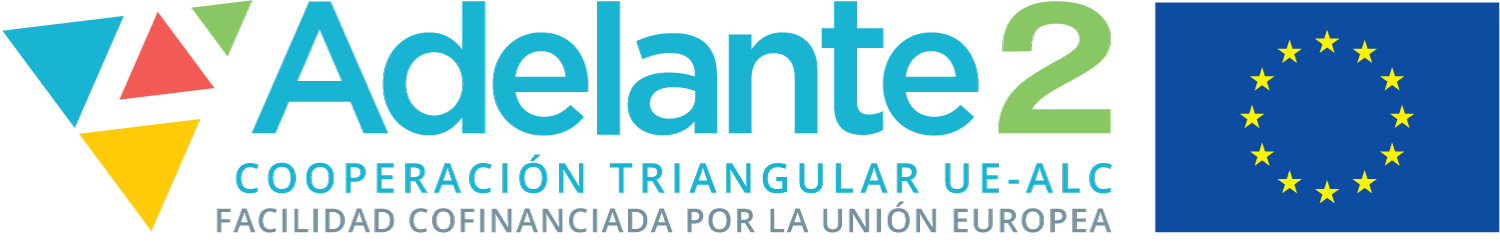 Comunicado de PrensaBruselas - 08 de abril de 2022Apertura Ventana ADELANTE 2022 – 26 de abrilhttp://www.adelante2.eu Hashtag: #CooperacionTriangular |Facebook: @ADELANTE.UE.ALC | Twitter: @ADELANTE-UE-ALC | INFO: Leticia Casañ Jensen | Tel.: +32 229 68498 | Leticia.CASAN-JENSEN@ec.europa.eu